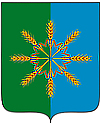 Администрация Новозыбковского районаОктябрьской революции пл., д. . Новозыбков, Брянская обл., 243020 тел/факс 8(48343)3-34-42; 8(4832) 67-73-50, E-mail: novzraion@yandex.ru, www.adminnovzraion.ruОКПО 05080630, ОГРН 1023201535477, ИНН/КПП 3222000857/322201001«     » марта 2018 г. № ______	Главному редактору	Ефременко Л.А.	novgazeta32@mail.ru	На официальный сайт МО	«Администрации 	Новозыбковского района»Администрация  Новозыбковского района объявляет аукцион по продаже земельных участков для личного подсобного хозяйства:Основание для проведения аукциона: проводится в порядке, установленном ст.39.11, ст.39.12. Земельного кодекса Российской Федерации,  Постановление главы администрации Новозыбковского района от  14.03.2018 г № 108.Организатор аукциона –Администрация Новозыбковского района. Адрес организатора аукциона: 243020, г. Новозыбков Брянской области, пл. Октябрьской революции, д.2, каб. 203, тел. 8(48343)5-69-50, адрес электронной почты: novrain2012@yandex.ru.Контактное лицо: Хохлов Алексей Николаевич; Форма торгов: открытый аукцион по составу участников и форме подачи предложений о цене. Дата и время начала приема заявок: 06.04.2018 г. с 09:00 по адресу организатора аукциона. Заявки на участие в аукционе принимаются по рабочим дням с 9.00 до 13.00 и с 14.00 до 17.00 (в пятницу до 16.00), по адресу организатора аукциона.Дата и время окончания приема заявок: 07.05.2018 г. до 16:00.Дата определения участников аукциона: 11.05.2018 г. в 15:00заявки и документы претендентов будут рассмотрены комиссией по организации и проведению аукциона по адресу организатора аукциона. Претенденты, признанные участниками аукциона, и претенденты, не допущенные к участию в аукционе, уведомляются о принятом решении. Протокол рассмотрения заявок на участие в аукционе подписывается организатором аукциона не позднее чем в течение одного дня со дня их рассмотрения и размещается на официальном сайте не позднее чем на следующий день после дня подписания протокола.Дата и время проведения аукциона: 14.05.2018 г. в 10:00по адресу организатора аукциона. Аукцион будет проводиться по адресу: г. Новозыбков пл. Октябрьской революции, д.2, 2 этаж, каб. 203.Место и срок подведения итогов аукциона: 14.05.2018 г. 243020, г. Новозыбков Брянской области,  пл. Октябрьской революции, д.2, каб. 203.Внесение задатка - 80% от начальной цены земельного участка, (без НДС).Документом, подтверждающим поступление задатка на счет, указанный в информационном сообщении, является выписка с этого счета. Задаток должен поступить на указанный счёт не позднее срока окончания приёма заявок. Задатки должны поступить на счёт организатора аукциона на дату определения участников аукциона. Для участия в аукционе претендентами вносится задаток с 06.04.2018 г. по 07.05.2018 г.Порядок возврата задатка: Сумма задатка возвращается «Организатором торгов» «Претенденту» в случаях, если претендент не допущен к участию в аукционе, не стал победителем аукциона, либо отозвал заявку, в течение 3 рабочих дней с даты оформления протокола приема заявок, протокола о результатах аукциона, регистрации отзыва заявки соответственно.Реквизиты и порядок перечисления задатка: Сумма задатка вносится перечислением по следующим реквизитам:Наименование получателя платежа –УФК по Брянской области (Администрация Новозыбковского района, л/с 05273007020 ; ИНН получателя платежа – 3222000857; КПП 322201001; код ОКТМО 15640416 (лоты №1,2), код ОКТМО 15640476 (лоты №3,4),  номер счета получателя платежа – 40302810500013000112; наименование банка – Отделение Брянск; БИК – 041501001;  КБК –  001 114 06013 05 0000 430;  наименование платежа –(назначение платежа – задаток за земельный участок по адресу:_________________(указывается адрес земельного участка).Предмет торгов Лот №1. Адрес земельного участка: Брянская область, Новозыбковский район, с. Перевоз пер. Песчаный, 2.Разрешенное использование: для личного подсобного хозяйства. Кадастровый номер: 32:18:0030501:250. Площадь: 654 кв. м. Начальная стоимость земельного участка: 50 500 руб.Задаток: 40 400руб. Шаг аукциона: 1 515 руб. Параметры разрешенного строительства: максимальный процент застройки земельного участка- 50% от площади земельного участка.Предмет торгов Лот№2. Адрес земельного участка: Брянская область, Новозыбковский район, с. Деменка, ул. Гагарина,32.Разрешенное использование: для личного подсобного хозяйства. Кадастровый номер: 32:18:0030102:143. Площадь: 4704 кв. м. Начальная стоимость земельного участка: 120 400 руб.Задаток: 96 320руб. Шаг аукциона: 3 612 руб. Параметры разрешенного строительства: максимальный процент застройки земельного участка- 50% от площади земельного участка.Предмет торгов Лот№3. Адрес земельного участка: Брянская область, Новозыбковский район, п. Гривкиул. Озерная, 6Б. Разрешенное использование: для личного подсобного хозяйства. Кадастровый номер: 32:18:0110201:41. Площадь: 1139 кв. м. Начальная стоимость земельного участка: 67 100 руб.Задаток: 53 680 руб. Шаг аукциона: 2 013 руб. Параметры разрешенного строительства: максимальный процент застройки земельного участка- 50% от площади земельного участка.	Предмет торгов Лот№4. Адрес земельного участка: Брянская область, Новозыбковский район, п. Гривки ул. Озерная, 12Б.Разрешенное использование: для личного подсобного хозяйства. Кадастровый номер: 32:18:0110201:40. Площадь: 1640 кв. м. Начальная стоимость земельного участка: 81 000  руб.Задаток: 64 800 руб. Шаг аукциона: 2 430 руб. Параметры разрешенного строительства: максимальный процент застройки земельного участка- 50% от площади земельного участка.Сведения о границах земельных участков содержаться в копиях документов, которые размещены на официальном сайте РФ www.torgi.gov.ru, и сайте МО «Новозыбковского района»www.adminnovzraion.ru, а также по адресу организатора торгов.Водоснабжение и водоотведение: Имеется возможность подключения к сети водоснабжения (кроме лотов №3,4). Стоимость оплаты за присоединение устанавливается индивидуально при наличии проектно-сметной документации. Нет технической возможности для подключения к канализационным сетям. Электроснабжение: технологическое присоединение к сетям электроснабжения жилых домов имеется. Стоимость оплаты за присоединение устанавливается индивидуально при наличии проектно-сметной документации на электрификацию согласно действующих тарифов.Газораспределительная сеть: техническая возможность подключения к системе газоснабжения индивидуальныхжилых домов имеется (кроме лота №1). Стоимость оплаты за присоединение устанавливается индивидуально при наличии проектно-сметной документации на газификацию согласно действующих тарифов.Одновременно с заявкой представляют следующие документы:- копии документов, удостоверяющих личность (для физических лиц);- документы, подтверждающие внесение задатка.-физические лица предъявляют документ, удостоверяющий личность, или представляют копии всех его листов.Все вопросы, касающиеся проведения аукциона, не нашедшие отражения в настоящем информационном сообщении, регулируются в соответствии с требованиями законодательства Российской Федерации и Земельного кодекса РФ.Получить дополнительную информацию об аукционе и правилах его проведения, ознакомиться с формой заявки, с документацией характеризующей предмет аукциона, а также подать заявку на участие в аукционе можно по месту и со дня начала приема заявок по рабочим дням с 9.00 до 13.00 и с 14.00 до 17.00 (в пятницу до 16.00) по адресу: г. Новозыбков Брянской области, пл. Октябрьской революции, д.2, 203 каб. тел. 8(48343)5-69-50, на сайте МО «Новозыбковского района»www.adminnovzraion.ru, на официальном сайте РФ – www.torgi.gov.ru .Настоящее информационное сообщение является публичной офертой для заключения договора о задатке в соответствии со ст. 437 ГК РФ, а подача претендентом заявления и перечисление задатка является акцептом такой оферты, после чего договор о задатке считается заключенным в письменной форме.В случае, если по окончании срока подачи заявок на участие в аукционе подана только одна заявка на участие в аукционе или не подано ни одной заявки на участие в аукционе, аукцион признается несостоявшимся. Если единственная заявка на участие в аукционе и заявитель, подавший указанную заявку, соответствуют всем требованиям и указанным в извещении о проведении аукциона условиям аукциона, уполномоченный орган в течение десяти дней со дня рассмотрения указанной заявки обязан направить заявителю три экземпляра подписанного проекта договора купли-продажи земельного участка. При этом договор купли-продажи земельного участка заключается по начальной цене предмета аукциона.Договор купли-продажи  земельного участка (по установленной форме) подлежит заключению в сроки, установленные ст. 39.12 Земельного кодекса Российской Федерации. Не допускается заключение указанных договоров ранее чем через десять дней со дня размещения информации о результатах аукциона на официальном сайте.Оплата приобретаемого земельного участка производится путем перечисления денежных средств в  течение 10 банковских дней со дня подписания договора купли-продажи на следующие реквизиты:Получатель: УФК по Брянской области (Администрация Новозыбковского района, л/с 05273007020; ИНН получателя платежа – 3222000857; КПП 322201001; код ОКТМО 15640416 (лоты №1,2), код ОКТМО 15640476 (лоты №3,4),  номер счета получателя платежа – 40302810500013000112; наименование банка – Отделение Брянск; БИК – 041501001;  КБК –  001 114 06013 05 0000 430;  наименование платежа –покупка земельного участка (указывается адрес участка).        Договор купли-продажи земельного участка заключается на условиях, указанных в подписанной участником аукциона, с которым заключается договор, заявке на участие в аукционе и в настоящей документации. Проект договора купли-продажи приведен в приложении к данной аукционной документации. Цена договора устанавливается по результатам аукциона.Аукцион признается несостоявшимся в следующих случаях:- в аукционе участвовали менее двух участников;- после троекратного объявления начальной цены предмета аукциона ни один из участников не заявил о своем намерении приобрести предмет аукциона по начальной цене.Претендент не допускается к участию в аукционе по следующим основаниям:1) непредставление необходимых для участия в аукционе документов или представление недостоверных сведений;2) не поступление задатка на счет, указанный в извещении о проведении аукциона, до дня окончания приема документов для участия в аукционе;3) подача заявки на участие в аукционе по продаже земельного участка лицом, которое в соответствии с федеральными законами не имеет права приобретать в собственность земельные участки;Перечень оснований отказа претенденту в участии в аукционе является исчерпывающим.Победителем аукциона признается участник, который предложил в ходе аукциона наиболее высокую цену имущества. В день проведения аукциона с победителем подписывается протокол о результатах аукциона по месту проведения аукциона.При уклонении или отказе победителя аукциона от заключения в установленный срок договора купли-продажи земельного участка задаток ему не возвращается и он утрачивает право на заключение указанного договора.Осмотр земельного участка на местности проводится самостоятельно.Информация о существенных условиях договора:Организатор аукциона принимает решение об отказе в проведении аукциона в случае выявления обстоятельств, предусмотренных пунктом 8 ст. 39.11 ЗК РФ, а также по основаниям, предусмотренным законом субъекта Российской Федерации. Извещение об отказе в проведении аукциона размещается на официальном сайте организатором аукциона в течение трех дней со дня принятия данного решения. Организатор аукциона в течение трех дней со дня принятия решения об отказе в проведении аукциона обязан известить участников аукциона об отказе в проведении аукциона и возвратить его участникам внесенные задатки.Организатор аукциона объявляет о принятом решении в месте и в день проведения аукциона.  Проект договора купли-продажи земельного участка, форма заявки и описи размещены на сайте администрации МО «Новозыбковский район» - www.adminnovzraion.ru, на официальном сайте РФ – www.torgi.gov.ru .Заместитель главы администрации района	А.Н. ХохловП.А. Хроменок56950